OSEN-YCK 智能型扬尘监测控制仪    产品简述：智能型扬尘监测控制仪由智能测控主机、PM2.5扬尘传感器、PM10扬尘传感器和电缆线四部分组成。智能测控主机采用单片机及相应的外围电路模块组成，显示部分采用高亮度液晶屏显示。扬尘传感器采用高精度激光散射原理，进口激光器和感光部件，内置风扇，集成度高，具有精度高、量程宽、一致性好、响应速度快，分辨率高，观测方便、稳定可靠等优点。技术参数：突出性能：智能型扬尘监测控制仪，采用先进的电子技术、微电脑处理技术为一体，主机采用自主研发单片机主板及其配套的标准I/O板卡，外加相应的信号调理模块，对数据采集及输出控制可灵活变更，低功耗，数字电路全部采用 CMOS芯片，有断电记忆功能，可以长期连续工作，传输距离远，抗电磁干扰能力强等功能。显示功能，自动检测PM信号进行微机处理；在显示屏上显示PM2.5和PM10。具有声音报警功能，在设置运行时：窗口显示的是PM2.5或PM10的报警控制值，加、减可以设置报警值，当超过预设PM值时，发出控制命令（当PM值达到设定上限时自动启动一处或者多处（雾炮）喷淋系统的开启，对现场环境进行雾化喷淋降尘措施，当PM值达到设定下限值时自动关闭喷淋系统）进行声光报警。 安装调试全部键盘操作，给用户更改启动调整带来极大方便，仪表顶部采用插入式接线，使用户接线更方便，防止错误接线，造成对主机的损害。适用范围：  智能型扬尘监测控制仪广泛应用与建筑机械、建筑工地、拆迁工地、煤矿厂、工业园区、城市环境，市政工程等相关的降尘设备上。以实现设备扬尘指示数字化及自动化，是相关设备不可缺少的防尘降尘控制仪器。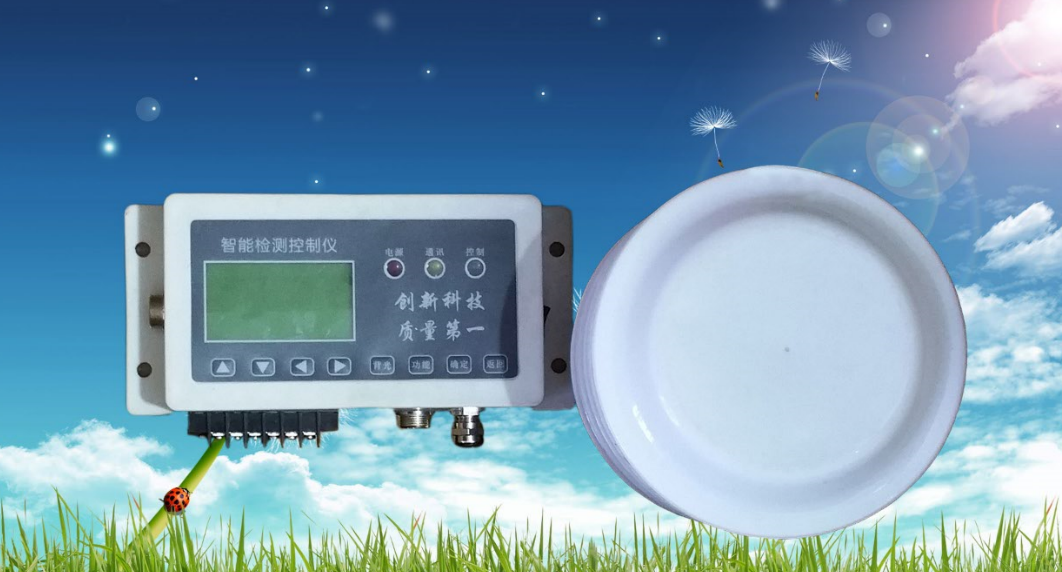 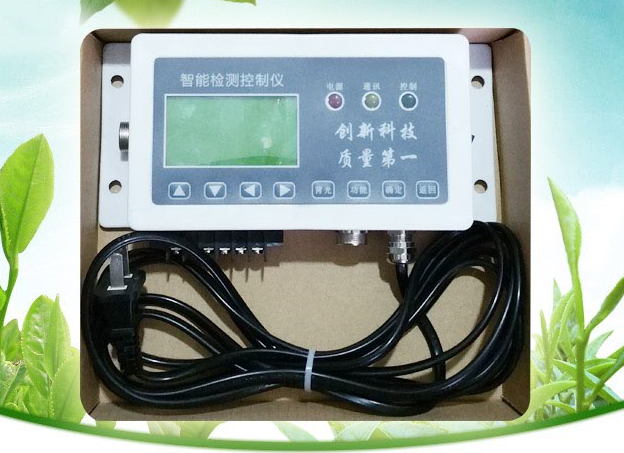 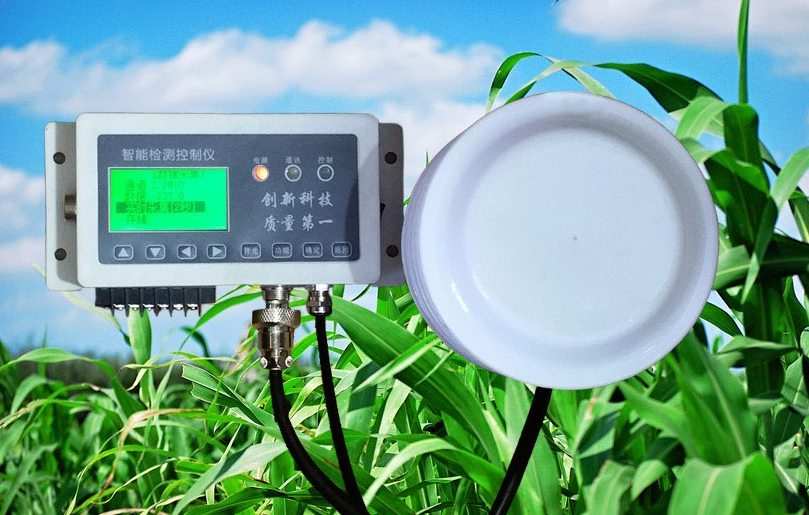 工作电压AC220V±10%(可以定制DC24V±10%)响应时间1S传输距离＞1㎞测量范围0.0-1000μg/m³环境温度-20~85℃（常用） 显示屏1寸液晶显示（24小时无须补偿灯光）报警阀值报警和控制输出可以任意设定PM2.5/PM10PM2.5和PM10可以切换显示其他功能自检（开关控制等根据用户要求设定）